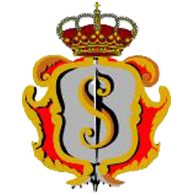 Real Cofradía de la y Venerable Esclavitud y Santo Entierro“Cristo de los Gascones”Solicitud de Ingreso a la CofradiaNombre        ………………………………………Apellido 1º     ………………………………….Apellido 2º   …………………………………Domicilio    …………………………………………………………………………………………………………………Localidad    …………………….Provincia    …………………………; Código Postal: ……………………………Fecha de Nacimiento   ………………………………Teléfono   ……………………                 Móvil: ……………………….         Email: ………………………………….                                                                  Firma del interesado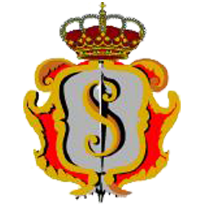 La Cuota cofrade ANUAL es de 7€. Podéis ingresar la cuota a la cuenta Bancaria de la Cofradía: Caja Rural   ES39 3060 1028 5621 9765 3526, indicando en CONCEPTO el nombre de cofrade o pagarla en efectivo en la sede de la Cofradía citada en la Iglesia de San Justo. Una vez ingresada la cuota y rellena la hoja de inscripción enviar una copia al email de la cofradía: cristolosgascones@gmail.com o si lo preferís también la podéis entregarlo en la sede. El interesado/a acepta el cumplimiento de los Estatutos de la Cofradía.